SVENSKA BEAGLEKLUBBEN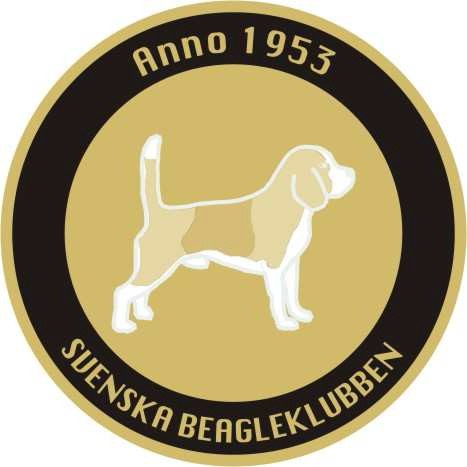 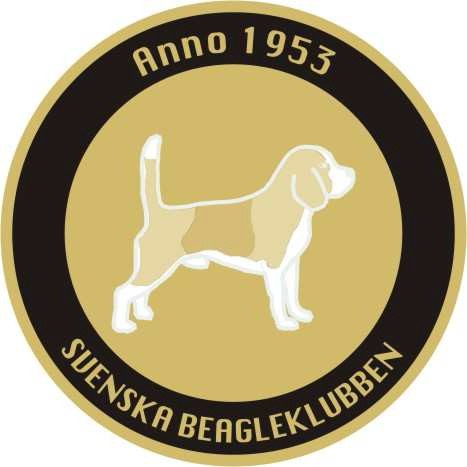 ANSLUTEN TILL SVENSKA KENNELKLUBBENANMÄLNINGSBLANKETT DREV-, VILTSPÅRPROV, RR-PROV SAMT UTSTÄLLNINGHUNDENS UPPGIFTERÄGAREUPPGIFTERHUNDENS HÖGSTA PROVMERITER	HUNDENS HÖGSTA UTSTÄLLNINGSMERITERDREVPROV/VILTSPÅRPROV/RR-PROVFÖRARE PÅ DREVPROV/VILTSPÅRPROV/RR-PROVUTSTÄLLNING	OBS! Anmäl endast en officiell klass*Arrangerande klubbDatumPlats/OrtAnkomstdatumKatalognrHundens regnrTitelNamn inkl kennelnamnNamn inkl kennelnamnKönRasFödelsedatum ÅÅÅÅMMDDFärgFaderns regnrTitelNamn inkl kennelnamnNamn inkl kennelnamnModerns regnrTitelNamn inkl kennelnamnNamn inkl kennelnamnUppfödare namn , adressUppfödare namn , adressUppfödare namn , adressUppfödare namn , adressEfternamn/förnamnEfternamn/förnamnEfternamn/förnamnEfternamn/förnamnEfternamn/förnamnEfternamn/förnamnPostadressPostadressPostadressPostadressPostadressPostadressPostnrOrtLandPostnrOrtLandTelefon bostE-postadressE-postadressTelefon bostE-postadressE-postadressTelefon arb/mobilMedlemsnrMedlemsnrTelefon arb/mobilMedlemsnrMedlemsnrDatumPris/klassDomareDatumPris/klassCertDomareDatumPris/klassDomareDatumPris/klassCertDomareDatumPris/klassDomareDatumPris/klassCertDomareDrevprov ÖKLDrevprov UKL(12 – 24 mån)Viltspår AKLViltspår ÖKLRR-provÖnskad startdagEfternamn/förnamnEfternamn/förnamnTelefon bostTelefon arb/mobilPostadressPostnrPostortLandValpklass < 9 mån Juniorklass 9-18 mån*Unghundsklass 15-24 mån*Jakt/Bruksklass (jp-meriterad)* Öppen klass > 15 mån* Championklass*Veteranklass > 8 år*Ägaren/ägarna är medlem/mar i SBlK eller motsv. kennelorganisation*För utställning i officiell klass är medlemskap i arrangerande klubb obligatorisktJaHunden är vaccinerad enligt gällande bestämmelser senast 14 dagar före tävlingsdagenJaJag har tagit del av och accepterar SBlK/SKK regler och stadgar för prov och utställningJaKopia av stamtavla för utlandsregistrerad/ägd hund bifogas denna anmälan (obligatoriskt)JaJag godkänner att hund- och ägarenamn publiceras i Beagle tidskrift samt på SBlK hemsidaJaÄgarens eller dennes ombuds underskriftÄgarens eller dennes ombuds underskrift